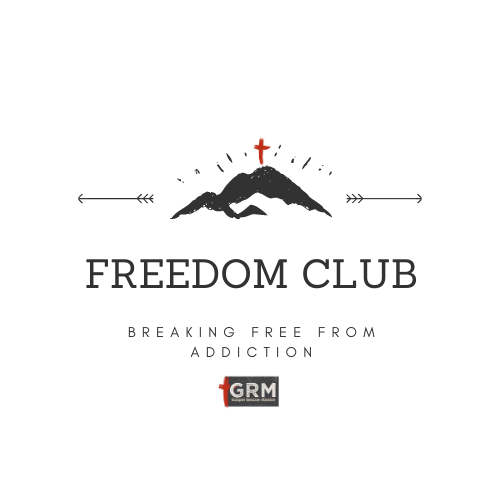 Instructor’s GuideOverall Description:  The purpose of this club is to help men and women to develop into the sort of person that does not partake in their addictions.  They might say if offered the opportunity to indulge that after saying, “No” that they will say, “Yeah, that’s just like me.”Standards Log all club related tasksMarketingMeeting with venue leadershipClub meeting prepTravelAlways leave the venue looking better than you found itAlways have a sign up sheetAlways look for ways to make this program better1X per week turn in log and sign in sheets at GRM Muskogee 323 CallahanCollect cell phone numbers for those that want a weekly recovery focused textHave available “Going Deeper” sheets for all attendeesStart every meeting with reading Psalm 23 as the opening prayer Principles  Talk through all of the principles every week and then focus on the one that you will teach on that week.You have a choice: Human beings started in a perfect environment yet they still failed.  We had a choice between the wisdom of God (Tree of Life) and the wisdom of man (Tree of the knowledge of Good and evil.) We chose man’s wisdom.Addiction standard behaviors afterwardsCover upHideBlameNOTE if you are doing any of those three things you are likely going down the wrong roadClean up your world: Passover reminds us that we need to take care of the little things.Once you have the guiding behavior principles review these every week.Know your Identity: David’s Mighty Men remind us that regardless of where we started we can finish in our true identity as Mighty menYour life will be shaped by who you spend time with: Psalms 1 :  The biggest difference between the two (Godly, ungodly) is who they hung out with.  You become like those that you spend time with.Your Foundation is Key to survive and thrive: Sermon on the Mount:  Build life on a solid foundationTalk is Cheap: John 5:  Must take action if you are to succeedIt won’t be easy: Mark 8:  A new life will cost you and not many have the courage to follow it.God can help you overcome fear: With God’s Help we can overcome the Fear that created our addictionNothing is ImpossibleYou can be a new creationWhat seeds are you planting?Now is the day of salvationEnd every meeting by praying the Serenity PrayerGod, grant me the serenity to accept the things I cannot change,
courage to change the things I can,
and wisdom to know the differenceWeek 1  You have a choiceTalk through the days of creationFocus on the fact that all was, “VERY good”  Perfect EnvironmentRead Genesis 3All sorts of trees that were fair game to eat fromTwo trees in the middle of the garden (Tree of life, Tree of the knowledge of good and evil)Today we have the same choices (Human knowledge or God’s knowledge (life)We tend to make the same choice they made.  What did Adam and Eve do after they sinned?Cover upHideBlameWhat do we do when we have relapsed or are in active addiction?Cover upHideBlameWe are all together in this (Allow a few testimonies.  Watch for those that tell the story as “Glory Days”Clothing stores used to have these round clothing racks.  As a child I liked to hide in the middle of the rack and giggle as my mom was panicked about me.  I thought I was being clever and funny.  But really someone who loved me was hurting.  In the same way God is looking for us, desiring relationship with us but we are hiding thinking that we are funny.Its time to stop hiding and get real.Memory Verse In the beginning God created the heavens and the earth. Genesis 1:1The Creator is the one who knows how things operate best.  This is true with all things that we see in this world. Week 2  Need to Clean up your worldExodus 12:  Cleanse sin away Deliberately  Walk through the Passover symbolism1 Corinthians 5:7  Encourage to memorize and point out similaritiesTo maintain a clean and sober life you will need to clean up all around you.Question:  What are the behaviors that go around our addiction?  Write these on butcher block paperExamples:Stealing		Lying		Shame		Manipulation	Blaming	PlottingSelf Harm	Divide family	Unhealthy Relationships	Isolation	InstabilitySelling stuff/self		Crime	FearLet’s talk through how this club can create a culture that overcomes these:We do not _________  Instead we are a people who ____________.We do not steal  we choose to respect the property of others.We do not lie we choose to speak the truth with loveWe do not feel shame we remember our true identity in ChristWe do not manipulate we live lives of transparencyWe do not blame we choose to take extreme responsibility for our choices.We do not self harm.  We choose to love ourselves.We do not choose isolation.  We choose to socialize.Question: What are the reasons we give for feeding our additions?Pain	Worry	Stress	Genetics	Family Tradition	Guilt	Self medicationPeer pressure	Exposure	Self image	Rejection	RebellionWe are mismanaging these thingsHow can we manage them better?  Massive Action PlanBetter ways to handle pain Aim for minimum of 5Better ways to handle worry  Aim for minimum of 5Memory Verse: Luke 16:10 “One who is faithful in a very little is also faithful in much, and one who is dishonest in a very little is also dishonest in much.Week 3David:  Known for the killing of Goliath He was the chosen of God to be the next King but the current King (King Saul) not ready to surrenderDavid was on the run.1 Samuel 22:2  All of those that were in distress, or in debt or discontentedCould say those with addictions, those with bad credit and rental history, those with criminal recordsThese were not your everyday church folksDavid gives these guys opportunity for a new lifeThat is what this club can offer youSome of these guys later consider killing DavidBut check this out2 Samuel 23:8-39These same guys ultimately become Mighty MenThey are heroes of oldWhy can’t you be that?What is your true identity?Made in the image of God (all people)= GenesisSons and daughters of God -JohnPersonal- RevelationYou are not an addict: You might be someone that struggles with addictionYou are not a liar: You might be someone that struggles with truthYou are not an alcoholic You might be someone that struggles with alcohol Memory Verse: John 1:12 Yet to all who did receive him, to those who believed in his name, he gave the right to become children of God—Week 4Read Psalms 1  written by David  What is the difference between the two types of people shown here?It is in where they get their counsel, who they hang out with.David’s grandson Rehoboam failed in choosing wise counsel and it cost him most of the KingdomDo your friends make a you a better person or a better criminal?Do they make you more honest, do they help uphold the statements that we are creating every week?Are they good for your pocketbook?  Are they good for your soul?Do they call you out when you are foolish?Do they fill you with joy?Memory Verse: Psalms 1Talk about Crabs and how when you catch one you have to put a lid on the bucket but if you have two in the bucket no  lid is needed because they will pull each other back into the bucketBlessed is the man that walketh not in the counsel of the ungodly, nor standeth in the way of sinners, nor sitteth in the seat of the scornful. But his delight is in the law of the Lord; and in his law doth he meditate day and night. And he shall be like a tree planted by the rivers of water, that bringeth forth his fruit in his season; his leaf also shall not wither; and whatsoever he doeth shall prosper.The ungodly are not so: but are like the chaff which the wind driveth away.Therefore the ungodly shall not stand in the judgment, nor sinners in the congregation of the righteous.For the Lord knoweth the way of the righteous: but the way of the ungodly shall perish.Week 528 Generations later David’s 28 great grandson Jesus showed upIn his most famous sermon He laid out some incredible principlesPrinciples are our foundationThat is what we are laying out for ourselves in these lessonsMatthew 7:24-27This is the conclusion of the sermon  This is His main pointBoth had storms comeWe all will have stormsWe all seem to be surprised by themSome stand and some fallWhat is the differenceIt is the foundationTwo pointsWe must consistently and deliberately build up our foundation so that we can weather the stormLike the oxygen mask on a planeOnce we have stood we can reach back and help those that were not prepared.Memory Verse: Matthew 7:24-27Therefore everyone who hears these words of mine and puts them into practice is like a wise man who built his house on the rock. The rain came down, the streams rose, and the winds blew and beat against that house; yet it did not fall, because it had its foundation on the rock. But everyone who hears these words of mine and does not put them into practice is like a foolish man who built his house on sand. The rain came down, the streams rose, and the winds blew and beat against that house, and it fell with a great crash.”Week 6Read John 5Take Action!  Your action is your yes.  Matthew 21:28-32Many in addiction will say that they want a different lifeTalk is cheapWhat actions can we take starting TODAY that will show the world that we are different people than the ”Addict” that they think they knowDiscussions on healthy actionsMemory VerseJohn 5:8 Then Jesus said to him, “Get up! Pick up your mat and walk.”Week 7Mark 8:1 Large Crowd  Feeds 4000Debates with PhariseesDiscussion about who Jesus isMark 8:31-38Becoming a person of character will mean sacrificeBecoming a person of character will require killing off of your old selfBecoming a person of character will separate the men from the boys.From here on out the Gospel takes on a different tone.  Things just got real.Living a life of character is tough, but it will be worth it.Many quit following Jesus because it simply did not seem fun anymoreThis new life without addiction will not be easy.  There will be good days and bad daysIt may not always be fun, but it will be worth it.Memory VerseJohn 15:13 Greater love has no one than this: to lay down one’s life for one’s friends.Week 8In the Garden:  Mark 14:50  Apostles all fleeLuke 22:54-62 Peter Denies HimJohn 21:3  Go back to what they knowActs 4:23-31  Fear is gone!Acts 12 Peter sleeping while awaiting executionMain PointsFear is often the driving force in our lives.  Too often we return to what we knowQuitting our idols, our crutch to life is difficult in our own power.  We need God to overcome those ingrained items (One flesh)The Holy Spirit in us changes us and overcomes the darkness and fear that is within usMemory Verse:Isaiah 43:1 But now, this is what the LORD says— he who created you, Jacob, he who formed you, Israel: “Do not fear, for I have redeemed you; I have summoned you by name; you are mine.Week 9Nothing is ImpossibleGenesis 11 Luke 1:37 For nothing will be impossible with God.”Matthew 19:26 But Jesus looked at them and said, “With man this is impossible, but with God all things are possible.”Main PointsMan tries to make things happen on his own and in his own power and for his own glory.  This is often impossibleLuke 8:26  Example of man doing all they canPunishment does not fix usIgnoring our bad behavior does not fix usWe must choose the Tree of Life  (God’s Wisdom)  That can fix us and make all things possible.Our addictions have stolen everything from us or more accurately we have given our addictions everythingJobsFamilyHomesPossibilitiesWith God we can get all of that back and typically better  Memory Verse:Matthew 19:26 But Jesus looked at them and said, “With man this is impossible, but with God all things are possible.”Week 10You can be a new creationActs 9 and beyond Saul was an up and coming Jewish leader  His teach was Gamaliel who is still revered in many Jewish circles today Saul was an accessory to murderHe thought he was doing right2 Corinthians 5:17  Therefore, if anyone is in Christ he is a new creation.  The old is gone, the new is hereThis is much more than just going to church and praying before mealsSaul changes his name to Paul2 Corinthians 11:16-33   He is like Timex takes a licking and keeps on tickingHe never walks away from his faithMemory Verseo	2 Corinthians 5:17  Therefore, if anyone is in Christ he is a new creation.  The old is gone, the new is hereWeek 11What seeds are you plantingGalatians 5: 19-23Main PointsIf I plant tomato seeds what do I get.Our actions are seeds that we are planting for the futureIf I plant lieing seeds what do I getIf I plant love seeds what do I getGalatians 6:7Memory VerseGalatians 5:22-23  But the fruit of the Spirit is love, joy, peace, forbearance, kindness, goodness, faithfulness,  gentleness and self-control. Against such things there is no law.Week 122 Corinthians 6:2  Now is the time of God’s FavorNow is the day of salvationIt is common in addiction to say something like I will quit after “Friday”, the next party my birthday  Tomorrow never comesToday is the day that you must make the decisionHow long does it take to quit smoking, quit addiction of any type?  A moment is the correct answerOnce you decide that you are not the person stuck in addiction and determine that Today is your day of Freedom and you will protect it at all costsI have been to countless funerals the resulted from overdoses, or complications from addictionsI have sat with friends and family who are heartbroken because their loved ones have destroyed their lives  (broken family, health issues, divorce, death)None of us are promised tomorrow so you must choose NOWJoshua 24:14-15Memory Verse2 Corinthians 6:2For he says, “In the time of my favor I heard you, and in the day of salvation I helped you.”I tell you, now is the time of God’s favor, now is the day of salvation.